План коррекции нежелательного поведения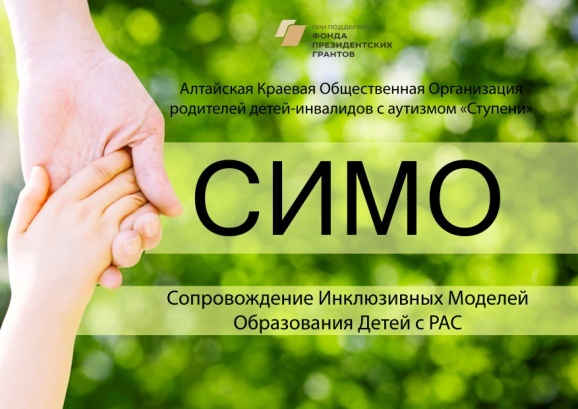        Имя:  ЯрославПлан составлен куратором инклюзии проекта «Сопровождение инклюзивных моделей образования» Дата_______________Краткая характеристика ребенка:У Ярослава нет вербальной речи. Нет системы альтернативной коммуникации дома. В школе у Ярослава есть книга Пэкс для академических ответов, на которой есть карточка «Туалет», «Перемена», «ПИТЬ». В  процессе обучения в школе у Ярослава появилось нежелательное поведение в форме звуковых вокализаций. Ярослав посещает дополнительные занятия с  логопедом вне школы по запуску речи и данные вокализации появились в итоге этих занятий(что очень хорошо для мальчика).  Данные вокализации будут мешать в процессе включения в регулярный класс. Ярослав стал активно вокализировать на перемене, на уроке Ярослав начинает издавать звуки в те моменты, когда нужно ждать инструкцию, либо когда выполнил задание быстрее одноклассников и нужно ждать, либо когда задание дается на слух, а он его не понимает. Предлагаем следующую программу коррекции :- занимать свободное время и время ожидания работой, связанной с визуальным каналом и работой руками : пазлы, вкладыши и тд- все индивидуальные инструкции учителя нужно визуализировать с помощью карточек или жестов, а тьютору нужно тут же дать физ подсказку для того, чтобы Ярослав выполнил требование и для того, чтобы не было паузы для вокализации.- ввести для Ярослава протокол «СВЕТОФОР»,  для того, чтобы обучить Ярослава в нужное время говорить, и в нужное время молчать, слушать и ждать. Будут подготовлены 2 карточки : красная и зеленая. Красная карточка –  «Тихо», зеленая – «говори». Тьютор дает Ярославу мотивационный предмет для игры и кладет перед Ярославом карточку красного цвета – «ТИХО».  Если Ярослав начинает вокализировать, то у него забирают игрушку, показывают на карточку «ТИХО», показывают жест – ТИХО, и помогают Ярославу показать тот же жест. Если сидит Тихо, то игру возвращаем, если вокализирует, то игру не даем.  После тренинга даем карточку зеленого цвета – «ГОВОРИ» и отпускаем на перемену, даем возможность вокализировать.- дать рекомендацию родителям ввести систему альтернативной коммуникации дома.Я, (ФИО родителя) _____________________________________с программой коррекции поведения ознакомлен, согласен, даю свое согласие на применение данных методов коррекции поведения для моего ребенка_____________________________________________. Родитель ______________/________________/Куратор инклюзии _____________/Рахно С.В./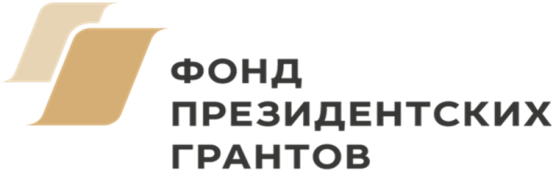 